                                                               Semana 23/11                                                       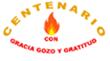                                                                                                                                                                                 Colegio Sagrada Familia de Nazareth                                                                                                                                           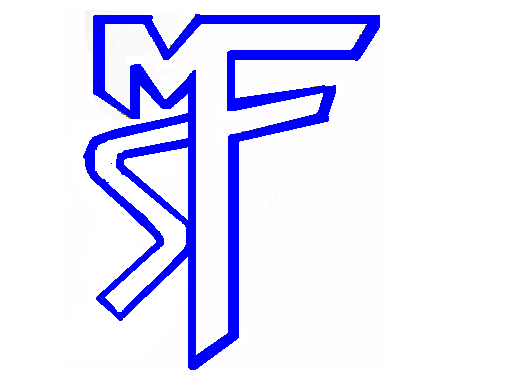                                                                      Plan Pedagógico                                                      Tutorial para padres y apoderadosCurso                                                       5°  A  -  BAsignaturaArtes visualesObjetivoOA 2: Aplicar y combinar elementos del lenguaje visual en trabajos de arte y diseño con diferentes propósitos expresivos y creativos: color, formas, luz y sombra.Material para utilizar en actividadesCuaderno de croquis, lápiz grafito, lápices de color, plumones.Hoja de block.Tutorial de actividadesHola queridos alumnos y alumnas. ¿Habían visto este afiche?   Yo creo que sí.  Como tú puedes leer es la invitación para participar en un concurso.   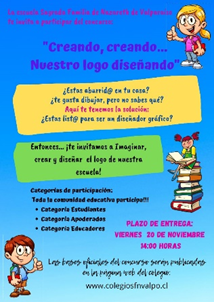 Ahora bien, yo también quiero invitarte a diseñar el logo para nuestro colegio. En el podrás aplicar elementos del lenguaje visual que conoces: líneas, formas, colores, texturas.Imagina que tu creación sea la ganadora, eso significaría que desde el próximo año todos los documentos del colegio lo tendrían impreso, se usaría en eventos…En el PPT que adjunto están las indicaciones, paso a paso para que lo realices, también puedes invitar a tu mamá y/o papá para que diseñen uno.                   Buena suerte. Estoy segura que recibiré creativos y hermosos logos.No olvides enviar evidencia a mi correo:  j.avalos@colegiosfnvalpo.cl           o  a mi whatsapp: +56948632456Recursos digitales